J West Bengal Univ Health Sci. 2020; 1(1):75-79CLOSURE OF MIDLINE DIASTEMA THROUGH COMBINED PERIODONTAL SURGERY AND FIXED ORTHODONTIC APPROACHMita Mandal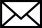 Author InformationDept of Orthodontics, Gurunanak Institute of  Dental Sciences & Research.157/F Nilgunj Road, Panihati , Sodepur, Kolkata, Pin: 700114, West Bengalemail: mitamandal2010@gmail.com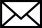 ABSTRACTMaxillary midline diastema is a common esthetic problem requiring treatment. This case presentation shows the treatment of a patient with a midline diastema using combination of both fixed orthodontic mechanotherapy and frenectomy procedure. A 16-year-old male patient, whose chief complaint was a small diastema between upper central incisors, had a symmetric face and competent lips. Intraoral examination showed class 1 molar relationship buccal segments relationship with normal overjet and overbite. For the closure of midline diastema, here we use  frenectomy with fixed orthodontic appliances.Key words: Fixed orthodontic, Midline diastema, periodontal surgery.